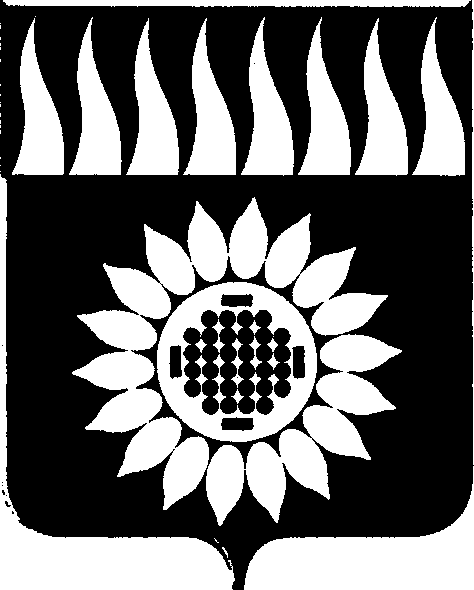 ГОРОДСКОЙ ОКРУГ ЗАРЕЧНЫЙД У М Ашестой  созыв_____________________________________________________________________________________________________СЕМЬДЕСЯТ СЕДЬМОЕ ОЧЕРЕДНОЕ ЗАСЕДАНИЕР Е Ш Е Н И Е17.12.2020 № 106-РО бюджете городского округа Заречный на 2021 год и плановый период 2022-2023 годов»В соответствии с Бюджетным кодексом Российской Федерации, руководствуясь Федеральным Законом от 06.10.2003 № 131-ФЗ «Об общих принципах организации местного самоуправления в Российской Федерации», Положением о бюджетном процессе в городском округе Заречный, утвержденным решением Думы городского округа Заречный от 29.05.2014 № 56-Р (с изменениями), на основании статей 25, 58  Устава городского округа ЗаречныйДума решила:Установить: 	1) общий объем доходов местного бюджета:на 2021 год - 1 396 791 500 рублей, в том числе объем межбюджетных трансфертов из областного бюджета - 930 341 500 рублей (без учета возвратов остатков субсидий, субвенций и иных межбюджетных трансфертов);на 2022 год - 1 282 800 580 рублей, в том числе объем межбюджетных трансфертов из областного бюджета - 817 150 800 рублей;на 2023 год - 1 317 841 350 рублей, в том числе объем межбюджетных трансфертов из областного бюджета - 822 597 900 рублей. 2) общий объем расходов местного бюджета:на 2021 год - 1 396 791 500 рублей;на 2022 год - 1 307 018 044 рублей, в том числе общий объем условно утвержденных расходов - 17 740 130 рублей;на 2023 год - 1 334 632 013 рублей, в том числе общий объем условно утвержденных расходов - 36 255 460 рублей.3)  объем бюджетных ассигнований, направляемых из местного бюджета на исполнение публичных нормативных обязательств городского округа Заречный:на 2021 год - 624 000 рублей;на 2022 год - 624 000 рублей;на 2023 год - 624 000 рублей.4)  размер дефицита местного бюджета:	на 2022 год - 24 217 464 рублей;	на 2023 год - 16 790 663 рублей.	5) предельный объем муниципального долга городского округа Заречный:на 2021 год - 4 600 000 рублей;на 2022 год - 1 750 000 рублей.  6) верхний предел муниципального внутреннего долга городского округа Заречный:      	по состоянию на 1 января 2022 года – 4 600 000 рублей;по состоянию на 1 января 2023 года – 1 750 000 рублей.2. Утвердить размер резервного фонда администрации городского округа Заречный на 2021 год - 470 000 рублей.3. Утвердить объем бюджетных ассигнований Дорожного фонда городского округа Заречный:на 2021 год - 32 916 630 рублей;на 2022 год - 32 916 630 рублей;на 2023 год - 32 916 630 рублей.4. Утвердить объем расходов на обслуживание муниципального долга:на 2021 год - 50 000 рублей;на 2022 год - 50 000 рублей;на 2023 год - 50 000 рублей.5. Утвердить:1) Свод доходов бюджета городского округа Заречный на 2021 год (приложение № 1);2) Свод доходов бюджета городского округа Заречный на 2022 и 2023 годы (приложение № 2);3) Перечень главных администраторов доходов бюджета городского округа Заречный на 2021 год и плановый период 2022-2023 г. г. (приложение № 3); 4) Нормативы распределения доходов в местный бюджет, которые не установлены бюджетным законодательством Российской Федерации (приложение № 4).5) Распределение бюджетных ассигнований по разделам, подразделам, целевым статьям (муниципальным программам и непрограммным направлениям деятельности), группам и подгруппам видов расходов классификации расходов бюджетов на 2021 год (приложение № 5).6) Распределение бюджетных ассигнований по разделам, подразделам, целевым статьям (муниципальным программам и непрограммным направлениям деятельности), группам и подгруппам видов расходов классификации расходов бюджетов на 2022 и 2023 годы (приложение № 6).	7) Ведомственную структуру расходов бюджета городского округа Заречный на 2021 год (приложение № 7).	8) Ведомственную структуру расходов бюджета городского округа Заречный на 2022 и 2023 годы (приложение № 8).9) Свод источников финансирования дефицита бюджета городского округа Заречный на 2021 год (приложение № 9).10) Свод источников финансирования дефицита бюджета городского округа Заречный на 2022 и 2023 годы (приложение № 10).11) Перечень главных администраторов источников финансирования дефицита бюджета городского округа Заречный (приложение № 11).12) Программу муниципальных заимствований на 2021 год (приложение № 12).13) Программу муниципальных заимствований на 2022 и 2023 годы (приложение № 13).14) Перечень муниципальных программ городского округа Заречный, подлежащих реализации в 2021 году (приложение № 14).15) Перечень муниципальных программ городского округа Заречный, подлежащих реализации в 2022 и 2023 годах (приложение № 15). 6. Администраторам доходов местного бюджета в случаях изменения состава и (или) функций главных администраторов доходов бюджета, а также изменения принципов назначения и присвоения структуры кодов классификации доходов бюджетов, изменения в перечень главных администраторов доходов бюджета, а также в состав закрепленных за ними кодов классификации доходов бюджета вносятся на основании нормативного правового акта Финансового управления администрации городского округа Заречный без внесения изменений в настоящее Решение.7. Администрации городского округа Заречный:1) Принимать решения о привлечении бюджетного кредита на пополнение остатков средств на счете местного бюджета, в пределах утвержденных программ внутренних заимствований городского округа Заречный на 2021 год и плановый период 2022 и 2023 годов;2) представлять в Думу городского округа Заречный отчеты об исполнении местного бюджета с учетом изменений, внесенных в бюджетную классификацию Российской Федерации законодательством Российской Федерации о бюджетной классификации Российской Федерации;3) в случае вступления в силу в 2021 - 2023 годах нормативных правовых актов Российской Федерации, которые повлекут изменения видов доходов и источников финансирования дефицита местного бюджета, администрирование которых осуществляется главными администраторами доходов местного бюджета и главными администраторами источников финансирования дефицита местного бюджета, использовать в процессе исполнения настоящего Решения наименования, коды видов доходов и источников финансирования дефицита местного бюджета с учетом указанных выше актов.8. Муниципальные учреждения при заключении муниципальных контрактов (договоров), в которых предусматривается оплата товаров, работ и услуг, не вправе принимать на себя исполнение денежных обязательств, сверх выделенных и доведенных до них лимитов бюджетных обязательств.Обязательства, вытекающие из муниципальных контрактов (договоров), исполнение которых осуществляется за счет средств бюджета городского округа Заречный, принятые муниципальными казенными учреждениями и органами местного самоуправления городского округа Заречный сверх утвержденных им лимитов бюджетных обязательств, не подлежат оплате за счет средств бюджета городского округа Заречный. 9.  Установить, что муниципальные правовые акты органов местного самоуправления городского округа Заречный, влекущие дополнительные расходы за счет средств местного бюджета, а также сокращающие его доходную базу, реализуются и применяются только при наличии соответствующих источников дополнительных поступлений в бюджет городского округа Заречный и (или) при сокращении расходов по конкретным статьям местного бюджета, а также после внесения изменений в настоящее Решение.10. Установить, что в ходе исполнения местного бюджета показатели сводной бюджетной росписи могут быть изменены в соответствии с решениями руководителя финансового органа без внесения изменений в настоящее Решение в случаях, предусмотренных Бюджетным кодексом Российской Федерации, и по основаниям, связанным с особенностями исполнения местного бюджета и (или) перераспределения бюджетных ассигнований между главными распорядителями средств местного бюджета, в том числе в следующих случаях:1) принятия нормативных правовых актов Свердловской области или заключения соглашений с органами исполнительной власти Свердловской области, предусматривающих предоставление межбюджетных трансфертов из других бюджетов бюджетной системы Российской Федерации в местный бюджет;2) поступления в местный бюджет добровольных взносов и пожертвований от физических и юридических лиц сверх объемов, утвержденных настоящим Решением;3) необходимости распределения зарезервированных в составе расходов местного бюджета бюджетных ассигнований, предусмотренных по подразделу «Молодежная политика и оздоровление детей» раздела «Образование» на предоставление субсидий муниципальным учреждениям за счет средств субсидий областного бюджета на организацию отдыха детей в каникулярное время;4) необходимости перераспределения бюджетных ассигнований в пределах, предусмотренных главным распорядителям средств бюджета на предоставление бюджетным и автономным учреждениям субсидий на финансовое обеспечение выполнения муниципального задания, субсидий на иные цели и субсидий на осуществление капитальных вложений в объекты муниципальной собственности;5) принятия муниципальных правовых актов, в том числе об утверждении или внесении изменений в муниципальные программы, предоставлении бюджетных ассигнований в форме субсидий главными распорядителями средств местного бюджета, в пределах бюджетных средств, предусмотренных настоящим Решением, в том числе за счет резервного фонда администрации городского округа Заречный;6) необходимости перераспределения бюджетных ассигнований в связи с формированием и использованием дорожного фонда;7) необходимости перераспределения бюджетных ассигнований, предусмотренных главному распорядителю средств местного бюджета на финансовое обеспечение мероприятий муниципальной программы и непрограммного направления деятельности, между муниципальными учреждениями различных типов;8) необходимости перераспределения бюджетных ассигнований, предусмотренных главному распорядителю средств местного бюджета по соответствующей целевой статье бюджета, между видами расходов бюджета в рамках этой целевой статьи бюджета при образовании экономии в ходе исполнения местного бюджета в пределах бюджетных ассигнований, предусмотренных главному распорядителю средств местного бюджета.11. Установить, что в местный бюджет зачисляются средства, поступающие на лицевые счета получателей бюджетных средств в погашение дебиторской задолженности прошлых лет, в размере 100 процентов.12. Рекомендовать муниципальным автономным учреждениям учитывать средства, полученные от оказания платных услуг, в виде безвозмездных поступлений от физических и юридических лиц, в том числе добровольных пожертвований, а также от иной приносящей доход деятельности, на лицевых счетах, ведение которых осуществляется финансовым органом.13. Рекомендовать муниципальным унитарным предприятиям, юридическим лицам, за исключением государственных и муниципальных учреждений, учитывать средства, полученные из местного бюджета в форме субсидий, на лицевых счетах, ведение которых осуществляется финансовым органом.14. Опубликовать настоящее решение в установленном порядке.15. Настоящее решение вступает в силу с 1 января 2021 года.Председатель Думы городского округа                    			А. А. КузнецовГлава городского округа                                            			А.В. Захарцев